Муниципальное бюджетное дошкольное образовательное учреждение«Центр развития ребенка – детский сад № 67»г. Уссурийска  Уссурийского городского  округа.Экологический проект, в средней группеТема: «Скворечник».Савченко Елена Александровна.Воспитатель МБДОУ «ЦРР- детского сада № 67» г.Уссурийска УГОПояснительная запискаВзаимоотношение человека с природой и её обитателями – актуальный вопрос современности. Оно осуществимо при наличии в каждом ребенке достаточного уровня экологической культуры, экологического сознания, формирование которых начинается с раннего детства и продолжается всю жизнь.В городских условиях весьма ограниченные возможности общения с природой, поэтому одной из важных задач работы по формированию экологической культуры считаю знакомство детей с природными объектами ближайшего окружения.Кого: животных или птиц мы чаще всего видим в наших городах и лесах? Конечно, птиц. Здесь, в городе, пернатые живут бок о бок с нами и радуют нас своим пением и красочным нарядом.В рамках проведения Международного дня птиц, который отмечается 1 апреля, мы решили посвятить свой проект перелетным птицам, прилетающим к нам весной.Тип проекта: познавательно-творческий.Продолжительность проекта: долгосрочныйУчастники проекта: дети, родители, воспитатель.Предмет изучения и творчества: перелетные птицы, скворечники.Цель: Уточнить и расширить представление детей о птицах, домик для птиц – «скворечник».Задачи:— создавать условия для формирования у детей познавательного интереса к птицам;— познакомить детей с особенностями перелётных птиц;— воспитывать заботливое отношение к птицам.Предполагаемый результат:— расширить и углубить знания детей перелётных птиц;— развить интерес и познавательные умения через совместную творческую деятельность детей и родителей;— формировать у родителей интерес к проблеме экологического развития своих детей;— воспитать бережное отношение к птицам.Продукты проекта:Книга «Всё о перелетных птицах…».Скворечники.Этапы реализации проекта:Подготовительный (определение целей и задач проекта, составление плана).Основной (реализация плана проекта).Заключительный (подведение результатов).Содержание проекта.Приложения проекта:Конспект интегрированного занятия «Домик для птиц». Творческие работы детей.Конспект целевой прогулки «Где повесить домик?».Конспект по приобщению к чтению художественной литературы:Книга «Всё о перелетных птицах…».Фоторепортаж с акции «Каждой птице— по дворцу».А. Барто«Ждет гостей высокий клён…».Приложение 1Конспектинтегрированного занятия на тему «Домик для птиц»для детей средней группыИнтегрированное занятие «Домик для птиц»в старшей группеЦель: продолжить формирование у детей представлений о птицахЗадачи:Развитие памяти, внимания, наблюдательности,Развивать умение сравнивать с другими птицами;Формировать у детей представление о перелетных птицах;Развитие связной речи детей дошкольного возраста,Обогащение детского словаря – дети должны узнать понятия: прилет птиц, выведение птенцов, забота о них, помощь человека.Воспитание любознательности, желания помогать и заботиться о живых существах, т.е. птицах.Воспитывать доброе отношение ко всему живому, чувство сопереживания.Интеграция образовательных областей: Социально-коммуникативное развитие. Познавательное развитие. Художественно-эстетическое развитие. Речевое развитие.Методические приемы:обобщающая беседа-диалог,игровая ситуация,физминутка,рассматривание иллюстраций и затем беседа по ним,продуктивная деятельность дошкольников,рефлексия. Ход образовательной деятельностиВоспитатель: Пришла весна. Пригревает солнышко, на пригорках появляются первые проталины. По обочинам дорог бегут ручейки. В это время из далеких стран возвращаются в родные края вестники весны.Загадывает загадку:Во дворе стоит дворец Там живёт один певец.Очень ловкий молодец,И зовут его…(Скворец) На лету хватает мошек,
Хвостик - тонкие косицы,
Предсказать погоду может, -
Вам знакома эта птица. 
(Ласточка)Воспитатель: Прилетят наши пернатые друзья. Скворцы поселятся в скворечниках, дуплах. Прилетев домой, скворцы садятся на деревья и весело поют. Птицы начинают вить гнезда.Ребенок рассказывает стихотворение «Скворец»Скворец поменьше, чем ворона,Зато побольше воробья -Он из скворечника как с балкона,Поёт не хуже соловья!Воспитатель выставляет картинку скворца. Дети по картинке описывают скворца. (Крупная, красивая птица с черным оперением, у скворца длинный клюв, который помогает добывать червяков.)ФизминуткаМы сегодня встали рано.Ждали птиц еще вчера.Ходит по двору охрана,Гонит кошек со двора.Мы скворцам руками машемБарабаним и поем:Поживите в доме нашемХорошо вам будет в нем!Воспитатель: Что же делают люди, ожидая птиц весной?Дети: люди делают скворечники и развешивают их на деревья.Воспитатель показывает детям скворечник, они его рассматривают. Скворечник – это птичий домик для скворцов в виде небольшой будочки, который нужно повесить в защищённое место на дерево или на стену. В скворечнике скворцы выводят своих птенцов. Домик должен висеть высоко, чтобы кошки не могли добраться до птенцов.Аппликация «Скворечник»(из готовых форм) с музыкальным сопровождениемПриёмы работы:1. Рассматривание образца.2. Вспомнить из каких частей состоит скворечник?3. Предложить выложить скворечник на столе.4. Выполнение работ детьми.В конце занятия рассматриваются все работы детей.Приложение 2Фотоотчет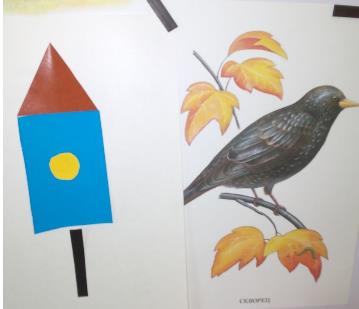 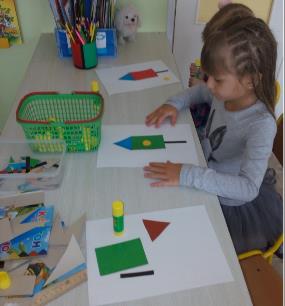 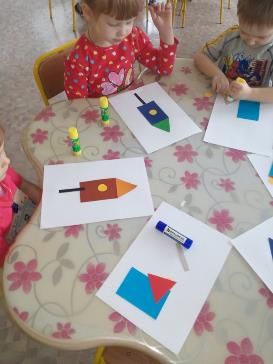 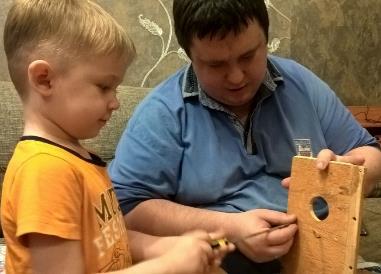 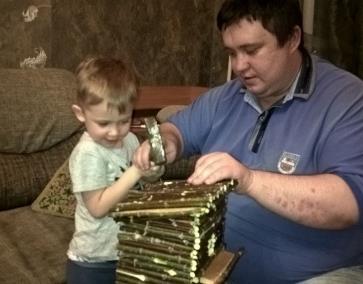 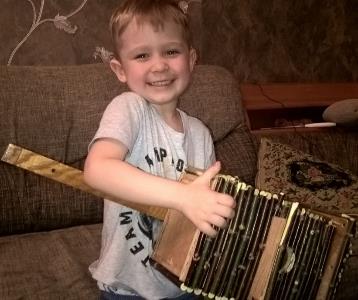 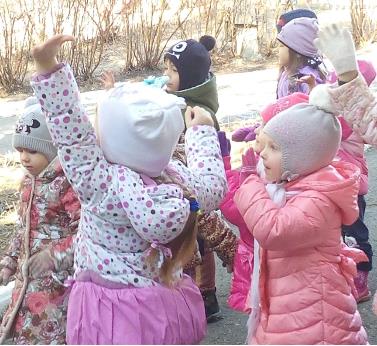 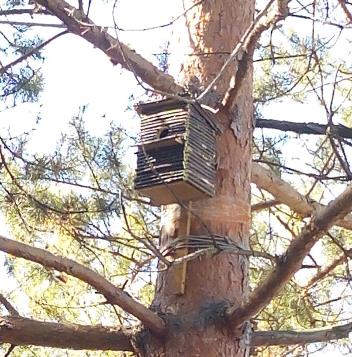 Этапы реализации проектаМероприятия проектаЗадачиПодготовительныйРазработка плана реализации проекта. Составление конспектов мероприятийПроектирование и систематизация мероприятий по реализации проектаПодготовительныйПодбор иллюстративного материалаОснащение предметно-пространственной среды группы.ПодготовительныйЗнакомство родителей с планом проекта.Вовлечение родителей в проектную деятельность, определение их роли в данном проектеОсновнойИнтегрированное занятие «Домик для птиц»Знакомство детей с перелётными птицами. Воспитывать бережное отношение к птицам, умение проявлять заботу через творческую деятельностьОсновнойСоставление книги «Всё о перелетных птицах…»Сбор информации со стихами, загадками, пословицами о птицах.ОсновнойЦелевая прогулка «Где повесить домик?»Определить оптимальные места для размещения скворечников вокруг территории детского садаОсновнойПриобщение к чтению художественной литературы: А. Барто «Ждет гостей высокий клён…».Расширять представления детей о птицах, домике для птиц— скворечник.ЗаключительныйАкция «Каждой птице – по дворцу»Воспитывать бережное отношение к пернатым, приучать выражать свою заботу о них в полезной деятельности